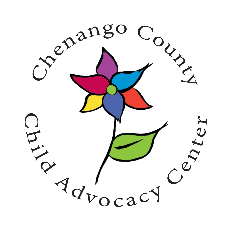 The Child Advocacy Center provides a wide array of services to meet the needs of children/family members/caregivers impacted by a crime in Chenango County(607) 334-5437Chenango County Child Advocacy Center General ServicesProviding a safe, child friendly, and controlled setting for child abuse investigative interviews.Reducing the number of times, a child shares their story of a crime. Coordinating case information between investigative partner in ensuring the best outcome of case for criminal prosecution. Providing a multidisciplinary approach to child abuse investigations.Providing referrals to medical exam specialists.Providing a Family Liaison for support, education, and crisis intervention counseling.Providing linkage to other appropriate treatment services.Reducing the ‘system trauma’ that can accompany these cases; striving to do no further harm.Providing education, support and assistance to the community around issues of child sexual abuse and dating violence.Chenango County Child Advocacy Center Therapy Program ServicesTF-CBT Treatment Model, Clinical Services: Trauma Focused Cogitative Behavioral Treatment (TF-CBT) is an evidence-based trauma treatment for children who been abused and/or traumatized. Therapist work with both the child and family for a limited period of time to decrease symptoms of PTSD while improving strong attachment with supportive caregiver/s.  Touching Safety Educational Program: 3 to 4 week Educational Program for children & parents.  Interactive and Educational program which teaches children concepts for personal and touching safety.  Empowered Caregivers Support Group: 8-week Educational and Supportive group for Caregivers of children who have experienced trauma.  Educational topics such asImpact of Trauma on ChildrenWhen & How to Talk to Children about what happened to themUnderstanding the Criminal Justice ProgramWays to Support Children through the Healing ProcessStress ManagementSafety PlanningChildren’s Needs vs. Caregivers NeedsSelf-Care for CaregiverCommunity Foundation Backpack Program: The Program provides children who been diagnosed with PTSD (from sexual and/or physical violence) in addition to participating in supervised visitation with parental offender, a stress management tool-kit to cope with the stress of the visitation.  While child are learning to manage personal anxiety and depression symptoms from PTSD they have the opportunity to develop their own personalize stress management tool-kit to accompany them on visitation.  Trauma – Informed Care Professional Presentations: Therapist provide professional trainings on topics related to Children Impacted by Trauma and Trauma Informed Care.Chenango County Child Advocacy Center Educational ServicesSafety Detectives: A program designed for elementary classrooms to support community mobilization efforts for child sexual abuse prevention in Broome County. We know it is an adult responsibility to protect our children, but kids need the know-how to keep their own bodies, safe. Through discussion, role plays, and activities we give kids the tools they need to keep themselves safer. We empower kids to find clues/warning signs to identify “tricky” or unsafe people. Topics discussed: body ownership, privacy, boundaries, grooming & tricky adults. ​Safe Dates: The Safe Dates program focuses on dating safety and in a healthy manner. This program teaches kids how to help friends, overcome gender stereotypes and touches on sexual assault prevention.  Chenango County Child Advocacy Center Other ServicesCase Management: Case management provides a longer term support structure. This program can assist with securing basic needs, making referrals, safety planning, assistance with OVS claims and set goals for recovery and success. 